Дифференцированный зачет ДО 03.06.2020№ВопросыВарианты ответов1Чем больше угол наклона рукава, тем больше высота окатаВерно ли это утверждениеДа нет2Исходными данными для построения рукава с углубленной проймой, являются: ___________________________________________________________    4) _____________________     5) ____________________3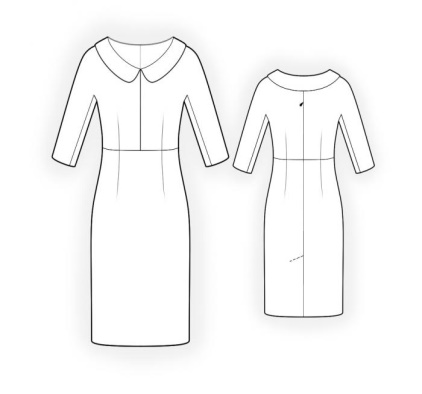 Это конструкция ___________________1.Рукава покроя реглан2. Рукав с углубленной проймой3.Цельнокроеный рукав4.Втачной рукав 5. Комбинированный рукав4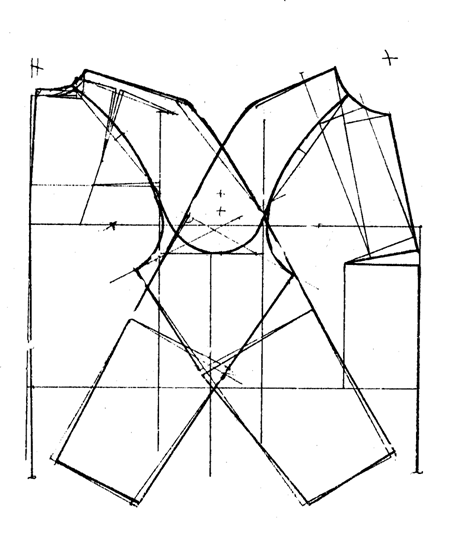 Это конструкция _______________________1.Рукава покроя реглан2. Рукав с углубленной проймой3.Цельнокроеный рукав4.Втачной рукав 5. Комбинированный рукав5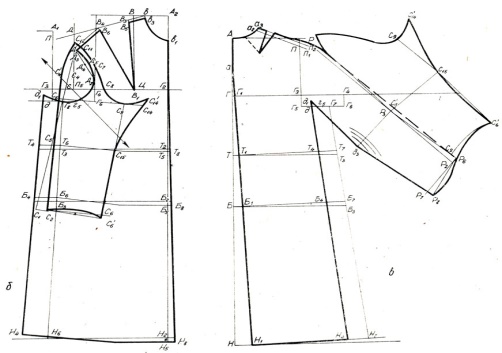 Это конструкция _______________________1.Рукава покроя реглан2. Рукав с углубленной проймой3.Цельнокроеный рукав4.Втачной рукав 5. Комбинированный рукав6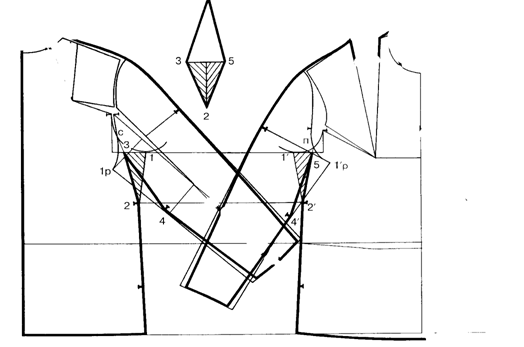 Это конструкция _______________________1.Рукава покроя реглан2. Рукав с углубленной проймой3.Цельнокроеный рукав4.Втачной рукав 5. Комбинированный рукав7При построении рукава рубашечного типа нагрудную вытачку полочки_____________________8При построении рукава рубашечного типа плечевую  вытачку спинки_______________________9Выберите характеристики одежды с рукавами рубашечного покроя1. увеличенная ширина на уровне обхвата груди2.дополнительно углубленная пройма3. уменьшенная посадка рукава по окату4. смещение линии плеча полочки в сторону спинки10Начертить конструкцию женских брюк в масштабе  указать конструктивные линии